ПОСТАНОВЛЕНИЕ==================================================================================от 08 сентября  2015 года                                                                                                    №  29О мерах по обеспечению антитеррористической защищенности мест массового пребывания людей на территории муниципального образования «Большепудгинское»В соответствии с Федеральным законом от 06.03.2006 №35-ФЗ «О противодействии терроризму»,  Постановлением Правительства Российской Федерации от 25.03.2015 №272 «Об утверждении требований к антитеррористической защищенности мест массового пребывания людей и объектов (территорий), подлежащих  обязательной охране полицией, и форм паспортов безопасности таких мест и объектов (территорий)», руководствуясь Уставом муниципального образования «Большепудгинское», Администрация муниципального образования «Большепудгинское» ПОСТАНОВЛЯЕТ:1. Утвердить прилагаемые:- перечень мест массового пребывания людей в пределах территории муниципального образования «Большепудгинское»;- состав межведомственной комиссии по обследованию мест массового пребывания людей на территории муниципального образования «Большепудгинское».2. Рекомендовать Межведомственной комиссии по обследованию мест массового пребывания людей на территории муниципального образования «Большепудгинское» совместно с правообладателями мест массового пребывания людей в установленном порядке организовать работу по категорированию мест массового пребывания людей в пределах территории муниципального образования «Большепудгинское», а также по составлению и актуализации паспортов безопасности мест массового пребывания людей.Глава  муниципального образования «Большепудгинское»                                                    М.В.ДаниловаУТВЕРЖДЕНПостановлением Администрациимуниципального образования «Большепудгинское»от 08.09.2015 г. № 29Перечень мест массового пребывания людей в пределах территории муниципального образования «Большепудгинское»УТВЕРЖДЕНПостановлением Администрациимуниципального образования «Большепудгинское»от 08.09.2015 г. № 29Состав межведомственной комиссии по обследованию мест массового пребывания людей на территории муниципального образования «Большепудгинское»Администрация              муниципального образования «Большепудгинское» 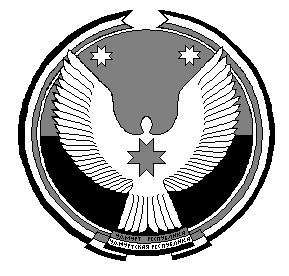  «Бадзым Пудга» муниципал кылдытэтлэнадминистрациез№п/пНаименование места массового пребывания людейМесторасположениеПравообладательМБОУ «Малосюгинская СОШ»УР, Можгинский район,             д. Малая Сюга, ул. Бр. Сидоровых,  д. 2Администрация МО «Можгинский  район»МКОУ «Большепудгинская  ООШ»УР, Можгинский район,              с. Большая Пудга, ул. Набережная, д.18аАдминистрация МО «Можгинский  район»МБДОУ «Малосюгинский  детский сад»УР, Можгинский район,             д. Малая Сюга, ул. Бр. Сидоровых,  д. 4Администрация МО «Можгинский  район»МБДОУ «Большепудгинский детский сад»УР, Можгинский район,              с. Большая Пудга, ул. Центральная, д.18Администрация МО «Можгинский  район»МБУ Можгинского района «Централизованная клубная система», Малосюгинский ЦСДКУР, Можгинский район,             д. Малая Сюга, ул. Дубовская, д. 4Администрация МО «Можгинский  район»МБУ Можгинского района «Централизованная клубная система», Большепудгинский СДКУР, Можгинский район,              с. Большая Пудга, ул. Центральная, д.50Администрация МО «Можгинский  район»Председатель межведомственной комиссии:Председатель межведомственной комиссии:Данилова марина ВладиславовнаГлава муниципального образования «Большепудгинское»Секретарь межведомственной комиссии:Секретарь межведомственной комиссии:Субаева Елена Николаевнастарший специалист Администрации муниципального образования «Большепудгинское»Члены межведомственной комиссии:Члены межведомственной комиссии:Борщёва Оксана Юрьевнадиректор МБОУ Можгинского района «Малосюгинская  СОШ» (по согласованию)Байкузина Ирина Анатольевнадиректор МКОУ Можгинского района «Большепудгинская  ООШ» (по согласованию)Санникова Ольга Макаровназаведующая филиалом МБУ Можгинского района «Централизованная клубная система», Малосюгинский ЦСДК (по согласованию)Обухова Жанна Николаевназаведующая МБДОУ «Малосюгинский детский сад» (по согласованию)Маркова Ирина Николаевназаведующая МБДОУ «Большепудгинский детский сад» (по согласованию)уполномоченное лицопредставитель территориального органа безопасности (по согласованию)уполномоченное лицопредставитель территориального органа Министерства внутренних дел Российской Федерации (по согласованию)уполномоченное лицопредставитель Министерства Российской Федерации по делам гражданской обороны, чрезвычайным ситуациям и ликвидации последствий стихийных бедствий (по согласованию)